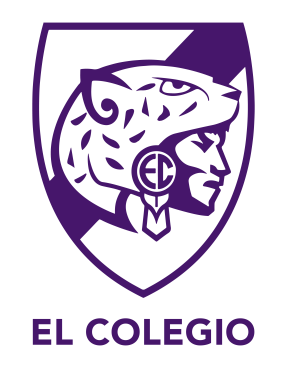 2015-2016ECCS Building Board of DirectorsMichael Dueñes –								President El Colegio board memberKristine Snyder – 								TreasurerEl Colegio board memberLandon Nelson – 								SecretaryCommunity Member